Cashless Debit Card East Kimberley Community Panelust follow these stepsGet a Community Panel application form your  on the 
Complete the form by providing your contact information, answer all questions and provide reasons why you need access to more cash
Submit your completed application form to a  or email 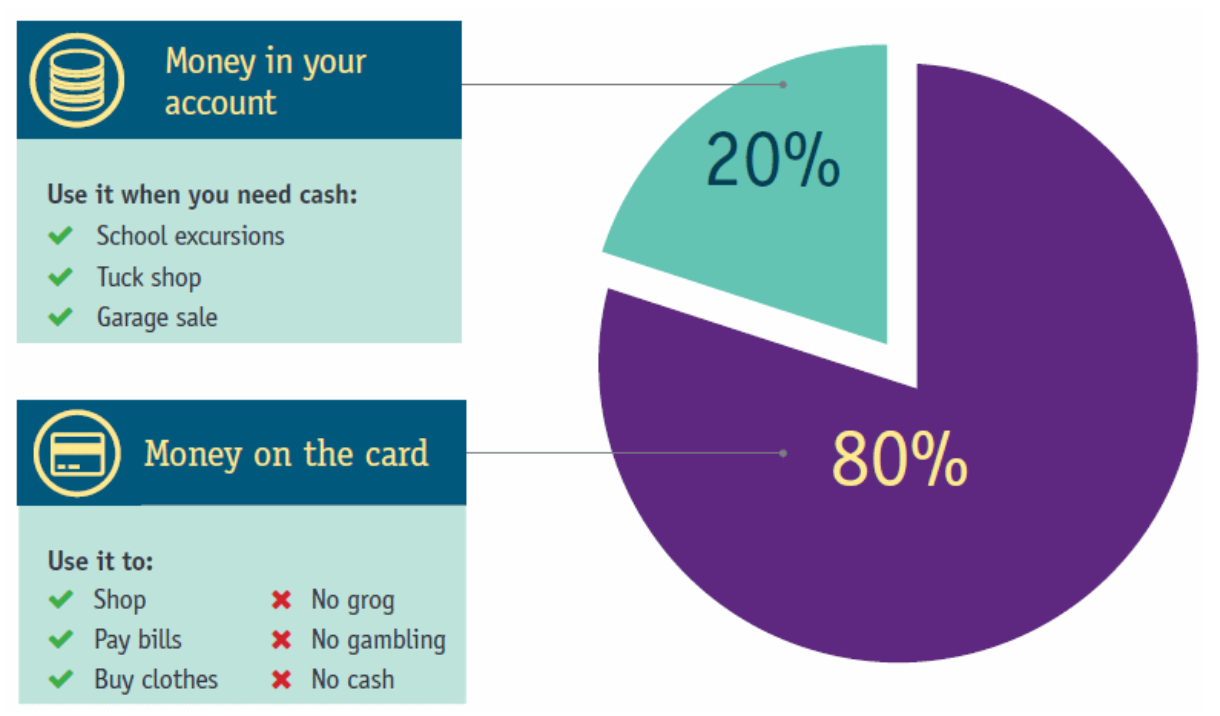 